Закон об уничтожении борщевика. Штраф за борщевик на участкеБорщевик был завезён на территорию современной России в период восстановления страны после Великой Отечественной войны для помощи в заготовлении силосного корма для скота. Так он получил своё народное название "трава Сталина". Почему именно борщевик? Всё очень просто - именно эта сорная растительность очень неприхотлива, растет быстро, достигая внушительных размеров до 6 метров.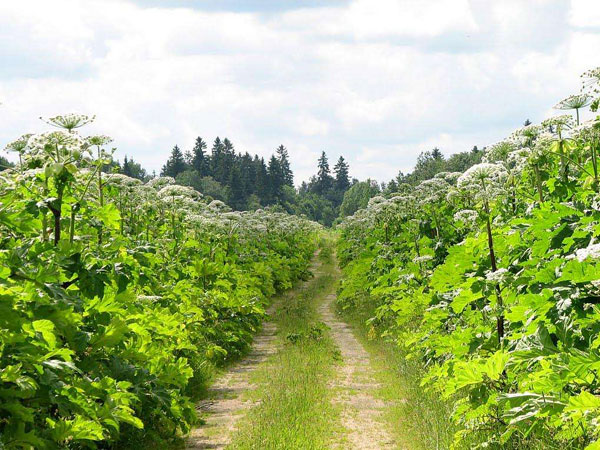 Однако, при всех своих неоспоримых достоинствах борщевик имеет ряд очень серьезных недостатков: растение захватывает большие территории, вытесняя полезные культуры и практически неостановимо, а сок борщевика крайне опасен для людей и животных - попадая на кожу и под действием ультрафиолетовых лучей он вызывает сильнейшие ожоги.Борьба с сорняками на высоком уровнеВ связи с экспансией борщевика, а также и решением вопроса альтернативного корма для скота в 2012 году борщевик был переведен из категории сельскохозяйственных растений в разряд сорных, после чего правительство начало разрабатывать план по комплексному уничтожению борщевика на территории России. В 2018 году начались первые этапы реализации этой программы.На борьбу с борщевиком в 2018 году из бюджета было выделено 300 миллионов рублей.На портале "Добродел" была создана интерактивная карта, где пользователи могут сами отмечать места произрастания борщевика, подавать жалобы на заросшие им участки или смотреть опасные скопления сорняка рядом с собой.Места произрастания борщевика начали отслеживать с помощью специальных зондов.На основе полученных данных в Подмосковье уже обработали порядка 1 тысячи заражённых сорняком гектаров.Разрабатывается специальный закон о борщевике, в конце 2018 года планируется его окончательное принятие.Закон о борщевике кого затрагивает?Инициатива предполагает введение штрафов за борщевик, закон об его уничтожении касается физических лиц, в том числе дачников, должностных лиц и юридических лиц, то есть всех людей, которые являются собственниками земли. Ответственность за обработку ведомственных территорий несёт структура, которая за них отвечает.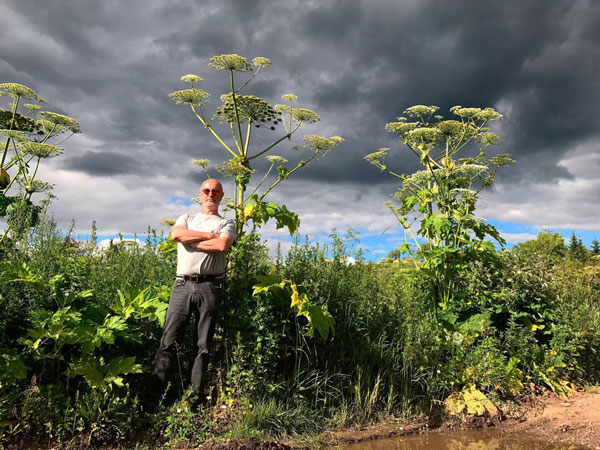 За уничтожение борщевика под линиями электропередач и на территории электростанций отвечает Министерство энергетики, уничтожение борщевика вдоль дорог – Министерство транспорта, в городах борьба с опасными сорняками лежит на местной администрации. Соответственно на эти нужны по очистке территории от сорняков средства выделяются из государственного бюджета.Бороться с борщевиком на даче и частной территории придётся за свой счёт. Собственно для этого и принимается новый закон о борщевике, чтобы действенными методами в виде штрафов обязать население к борьбе с борщевиком.Размеры штрафа за борщевик на участке. Новый закон уже вступил в ПодмосковьеС 1 ноября 2018 года в подмосковном регионе начал действовать закон об обязательной борьбе с борщевиком - ядовитым сорняком. Административная ответственность за присутствие борщевика на участке предполагает наложение следующего штрафа в зависимости от категории владельца участка:для физических лиц – 3-5 тыс. рублей;для должностных лиц – 20-50 тыс. рублей;для юридических лиц – от 150 тыс. до 1 млн. рублей.Борьба с борщевиком согласно законодательствуК собственникам земельных участков ранее применялась статья 8.8 КоАП РФ, согласно которой штраф за борщевик на участке можно получить в случаях:Если участок не используется по целевому назначению;Если состояние участка не отвечает требованиям, необходимым для ведения той деятельности, для которой он предназначен.То есть, если участок по документам числится как пшеничное поле, а на деле целиком зарос сорняками, в том числе борщевиком, то владелец такого поля рискует получить штраф за нарушение вышеописанной статьи КоАП. Размер штрафа будет зависеть от:Площади участка.Его кадастровой стоимости.Статуса собственника – гражданин, должностное лицо, юридическое лицо.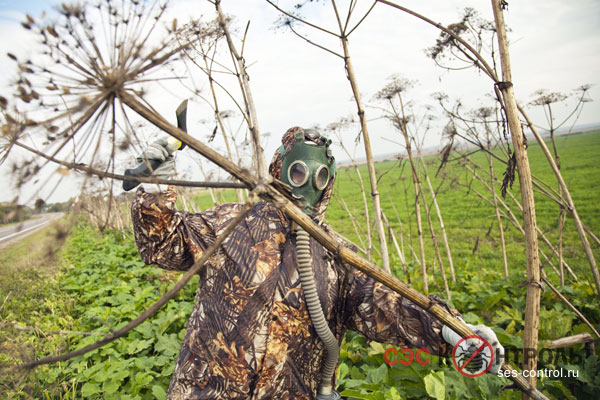 Из-за опасности, которую несёт борщевик, и возникла необходимость в разработке нового более строгого законопроекта, который наведёт порядок в этой сфере в 2018 году, а уже в 2019 году начнётся настоящая борьба с борщевиком Сосновского на участках по всей России.Как избавиться от борщевикаКазалось бы в чём сложность справиться с сорняками - коси время от времени и делов-то. Однако, когда речь заходит о борщевике Сосновского, который за месяц способен вымахать до высоты в несколько метров с соответствующей толщиной и прочностью стебля, то становится очевидно, что простой ручной косой или садовой косилкой даже с небольшим участком в несколько соток будет справиться достаточно сложно. Учитывая скорость роста этой "Геракловой травы", а также живучесть, то на практике даже 1-2 года мучений с выкашиванием не способны избавить участок от этого могучего сорняка.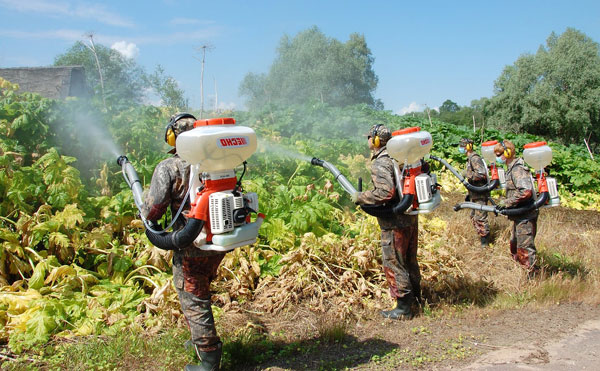 Рассмотрим методы борьбы с борщевиком, которые способны привести к положительному результату.Выкопать растения с корнями на глубину не менее 15-20 см, после чего сорняки сжечь;Сжечь целиком заросли борщевика после обработки горючей жидкостью. Вариант годится только на приличном удалении от любых построек, деревьев, леса - в местах без повышенной опасности распространения огня;Вытеснить быстро разрастающимися культурами, например, кострецами (любой вид) или козлятником (галегой);Накрывать полностью всходы сорняка непроницаемым материалом, например, плотной черной пленкой на протяжении 2 лет подряд;Гербицидная обработка участка от борщевика с применением гербицидов сплошного действия на основе глифосата, например, Граунд, Торнадо, Раудап и другие аналоги. Купить гербициды от борщевика можно в нашем магазине дезсредств в СПб.Важно: чем раньше начать уничтожение борщевика на участке, тем быстрее и проще это получится. Удалить несколько появившихся на даче всходов можно за один сезон, а вот избавить от борщевика 6 соток, заросших многолетней плантацией борщевика Сосновского потребуется гораздо больше усилий и вложений, а до полной победы над сорняком может потребоваться до 3 лет